IFIE México (Vinculados a la Cumbre de Líderes de Acción por la Educación).NUESTRA MISIÓNEl Instituto de Fomento e Investigación Educativa, A.C. (IFIE), fundado en 1988, es una institución privada, independiente, no lucrativa. Su misión es contribuir al mejoramiento continuo de la educación pública y privada en México, mediante investigaciones que aporten elementos de juicio y coadyuven a la formación de consensos para la puesta en práctica de los cambios e innovaciones que exige la excelencia educativa a nivel nacional.El IFIE es una institución civil que se dedica a promover investigación en torno a los principales problemas de la educación en la actualidad y de cara al futuro, con la finalidad de diseminar experiencias válidas para la innovación y el progreso del Sector Educativo a nivel nacional.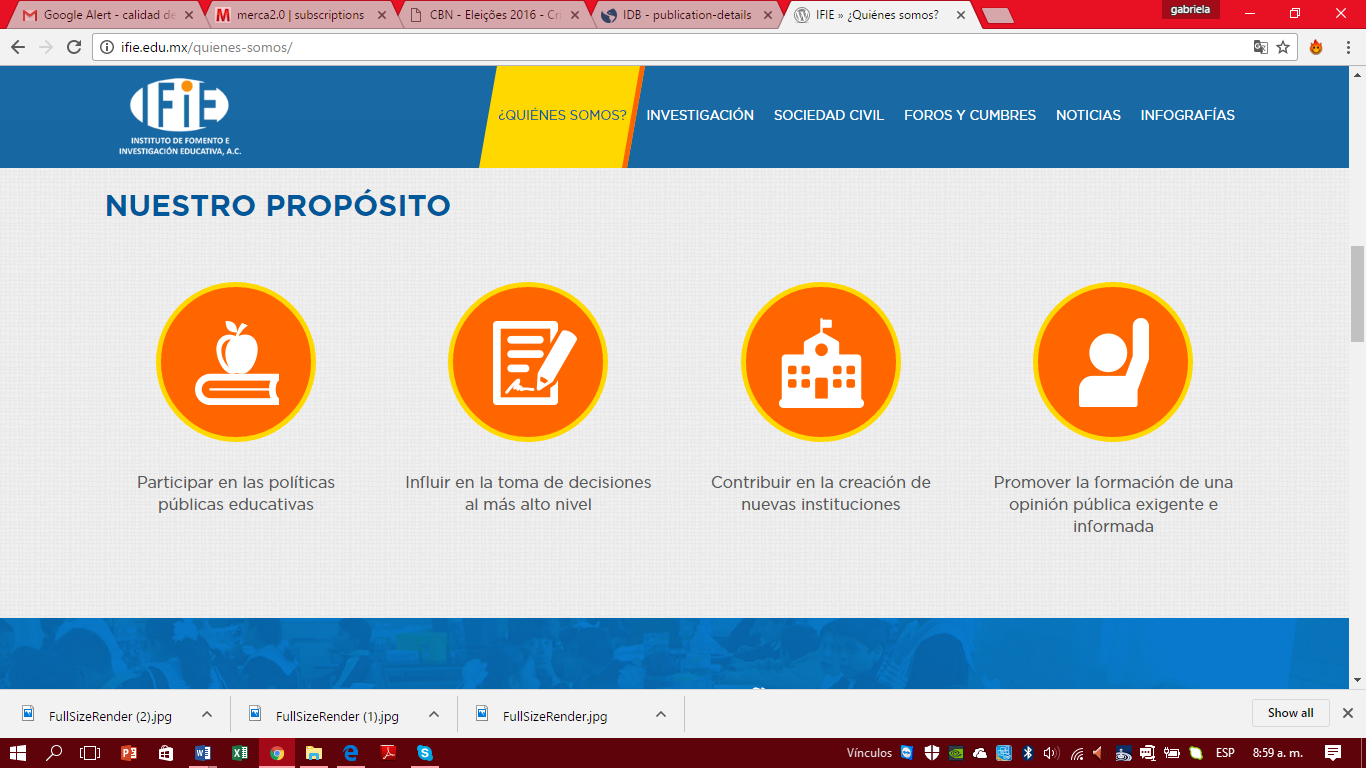 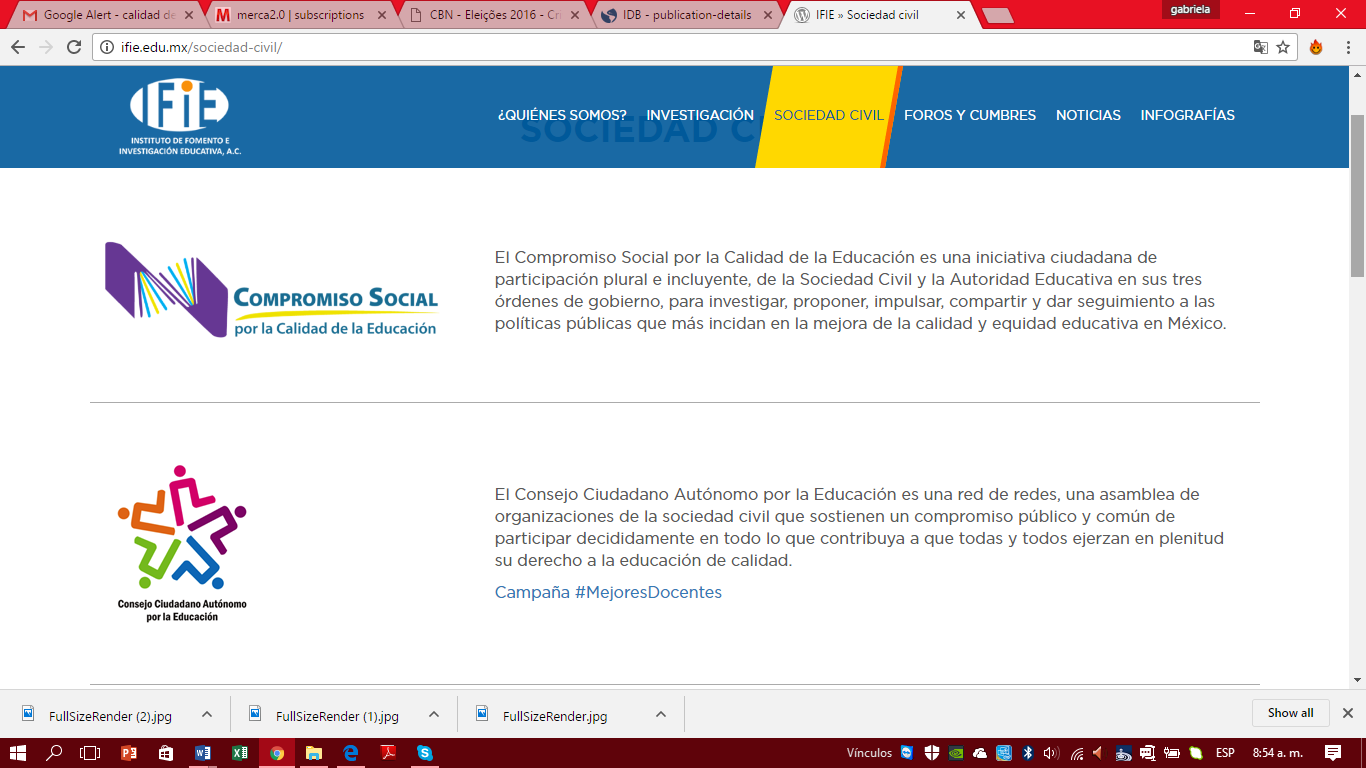 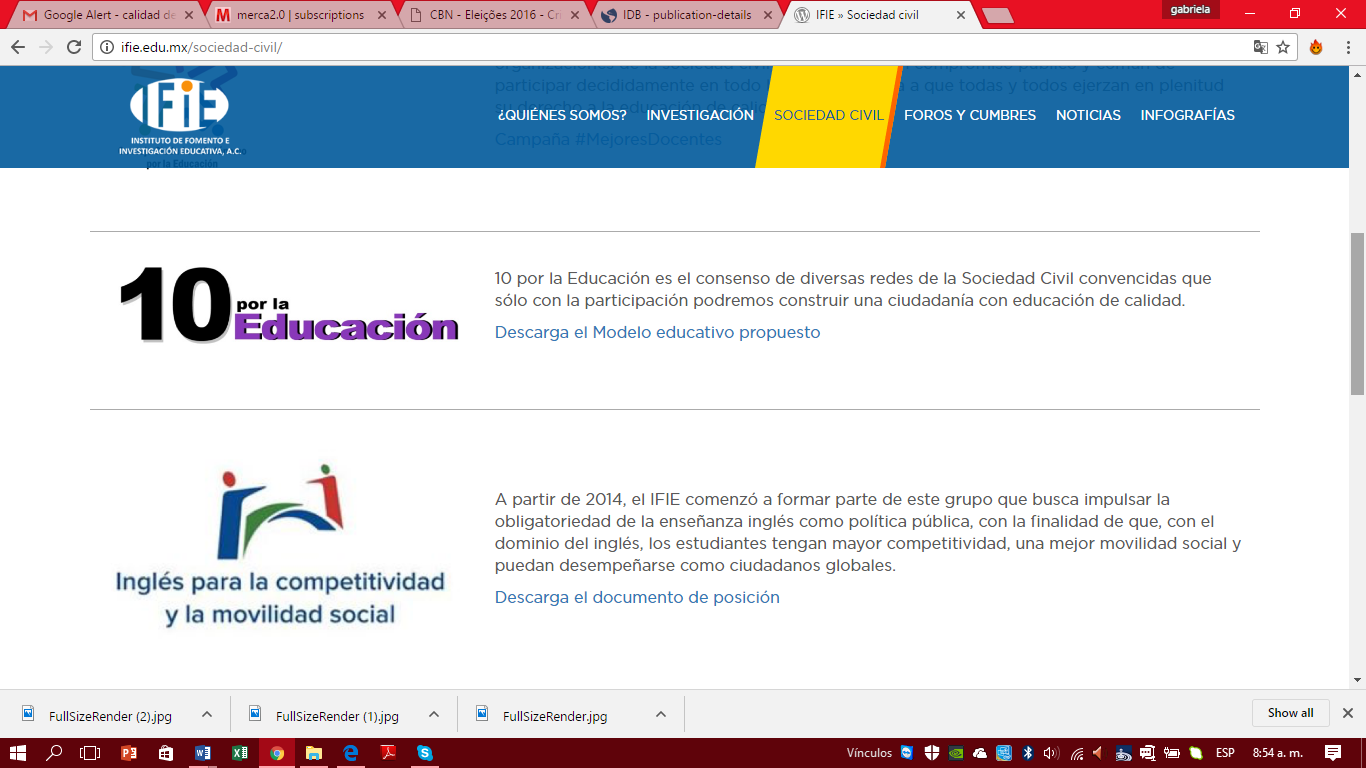 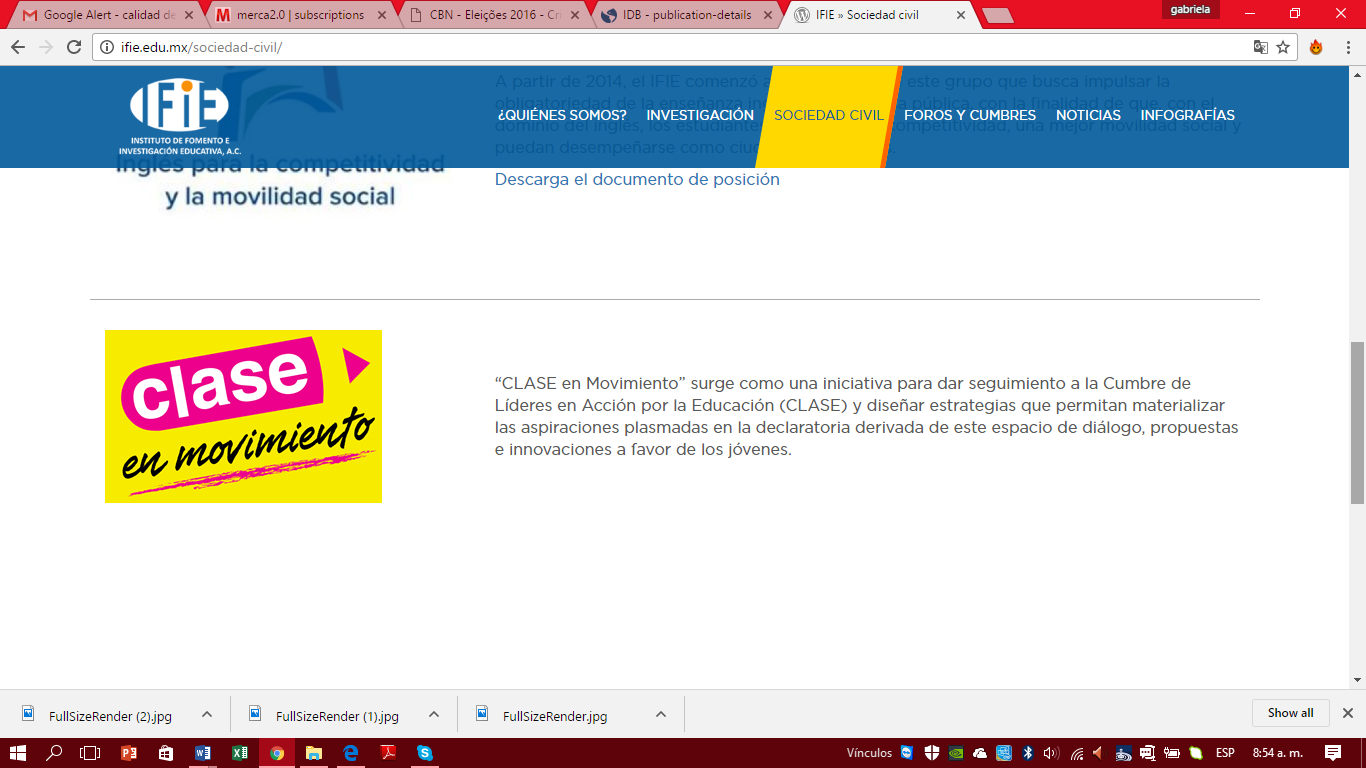 